Профильное обучение 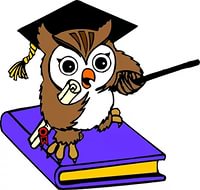 Информация об индивидуальном  отборе  учащихся в 10 классИндивидуальный отбор в 10 класс на 2021-2022 учебный год  осуществляется в соответствии с пунктом 4 статьи 27, пунктом 1  статьи 52, Закона Российской Федерации «Об образовании в Российской Федерации», письмом Министерства образования и науки РФ от 21.08.2007 г. № 03/18-10 «Об обязательном общем образовании», Положением Правительства Тюменской области №163-п от 16 апреля 2014 г. «Об определении случаев и порядка организации индивидуального отбора при приеме либо переводе в государственные и муниципальные ОО для получения основного общего и среднего общего образования с углубленным изучением отдельных учебных предметов или для профильного обучения, руководствуясь Уставом школы, на основании заявлений учащихся и предоставленных аттестатов об основном общем образовании.Для получения среднего общего образования в МАОУ СОШ №2 на 2021-2022 учебный год объявляется индивидуальный  отбор  учащихся в 10 класс с внутригрупповой профилизацией: технологический, естественно-научный, гуманитарный, социально-экономический, универсальный профили.Комплектование профильной группы проводится  независимо  от  места проживания учащихся. Приемная  комиссия  по проведению индивидуального отбора учащихся в 10 класс начинает свою работу с 21 июня 2021 года с 10.00 по местному времени по адресу: г. Тобольск, мкр. Иртышский, ул. Железнодорожная, 5. Комиссия работает в жедневном режиме, кроме субботы и воскресенья.Заявление подают учащиеся на  имя директора школы для регистрации.  В нём указываются следующие сведения:1) фамилия,  имя,  отчество учащегося;2) дата и место рождения учащегося;3) фамилия,  имя,  отчество  родителей  (законных  представителей);4) профиль;5) обстоятельства,  свидетельствующие  о  наличии  преимущественного  права  зачисления учащегося  в  класс  профильного обучения.Учащиеся, подавшие заявления, зачисляются в школу и представляют документы,  установленные  правилами приема школы. Зачисление оформляется приказом директора школы не  позднее  10  календарных  дней  до  1  сентября 2021 года